Publicado en  el 20/02/2014 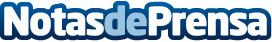 El Congreso español prevé aprobar mañana la ratificación del Tratado sobre el Comercio de ArmasEspaña puede convertirse en el 12º Estado en ratificar el primer Tratado global que regula el comercio internacional de armasDatos de contacto:Intermón OxfamNota de prensa publicada en: https://www.notasdeprensa.es/el-congreso-espanol-preve-aprobar-manana-la Categorias: Solidaridad y cooperación http://www.notasdeprensa.es